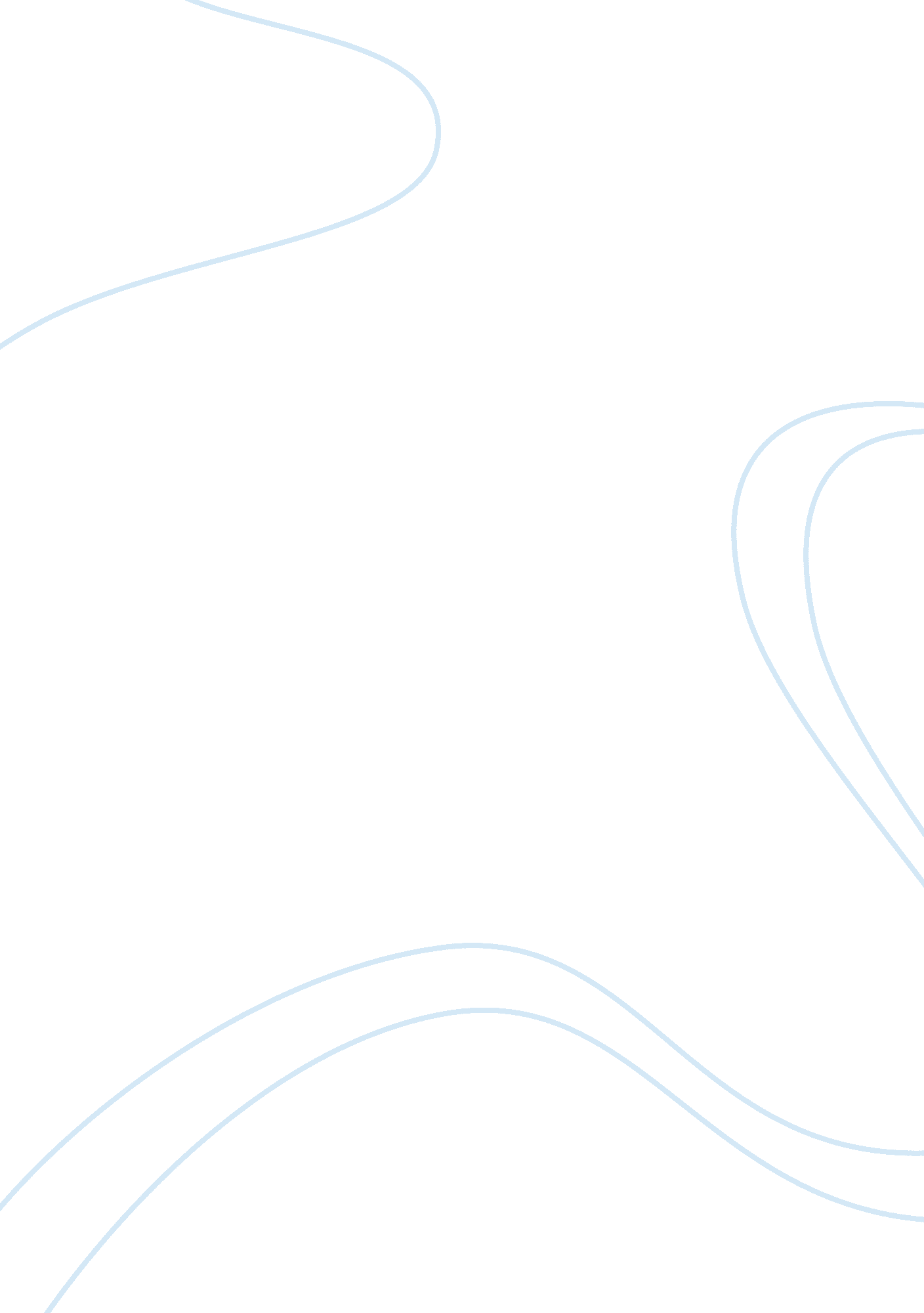 Whale talk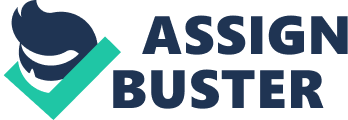 Tj’s father’s name is ? John Paul Joneswho has a television buff andspecially loves ______ It is the first clue about the book’s titleanything about whalews. Tj agrees with Simet to swim. But he says he will not swim alone, he wants a _____ So Tj recruits at the __________ with flyers on car windshieldsPartner/Team; riverThe first person to respond to Tj’s flyer is______. He has a huge vocabulary and uses it. He sys he will have a response for Tj within __ hoursDaniel Hole; 40The next person to respond the flyer is ______. He is a______ and a _______though he as to trevael find steroid free competitions. Tay -Roy Kibble; musician; bodybuilderThe next day , TJ is talking to _____ in the lunch room, trying to convice him to join the team when, _____ and his friend show up to hassle him. Coach______ the head of football, intervenes. Chris Coughlin; Barbour; BensonAfter school, _____ finds TJ in the computer lab and after they joke aroud, calling Mike barbour and his friends _______, tell shim he will seim with him in the soft winterChris; Gorillas________ heads the alumni group called the _____ . They raise money for the boy’s athletic teams. Not one former _____ athlete belongs to the group. Mr. Morgan; femaleRich Marshall wants to make sure has a ______ attached to the baby deer sotagTJ tried to shelter the ______ with his body, but Rich Marshall shot it out from under him anyway. deerFor the next 5 days, TJ wore the _____ clothes to schoolbloody_______ stood up for TJ when the principal , Mr. Morgan, asked them to intervene. His dadTJ wakes up at _____ AM for his first workout at the gym called_____. 2: 30; All Night FitnessWhen TJ enters the _______ after his workout he meets a man who is _______ at the gym. He works at both ______ and ____ to pa his son’s tuition. Sauna; sleeping; wendy; burger king_______ weighs 287 pounds, is 5’8, and is a member of the swim team. Simon DeLong______ is nondescript, medium height, brown hair, and has no distinguishing characteristics. He is a member of the swim team. Jakie Craig______ walks with a limp and no one knows why. He is a junior and looks very angry. HE approaches TJ in the hallway and tells him he wants to be a simmer. Andy Mott_______ is TJ’s therapist from childhood. They are still friends. She is one of the very few other people in town who are not white. She gets away with calling TJ “ ________” because of it. Peanut headTJ is in love with ______ . TJ met her the summer he was trying to become an expert _____ and _____Carly Hudson; Water skier; wake boarderThe first night TJ meets Carly her, she shows up with ____ at a danceMike BarbourCarly’s self described greatest talent is ____. She has a lot of experience from having t do is so often for her mother and brother. packingTJ’s father became a _______ because he thought it would help him see the world and get paid at the same time. truck-driverOn July 27, 1968, TJ’s father spent time with a _____ at her home. While her mother was watching her baby, the baby crawled up under TJ’s father’s truck When TJ’s father drove away, it killed the baby. This was the _____ moment of his life. widow; most definingThe only income TJ’s father makes is by repairing ____ at his home. All other work, eh does for free. It usually involves helping children. classic motor cyclesTJ’s father also volunteers as a _______ for the state. He was trained to represent the best interestsof cildren in court. Gaurdian ad LitemAll the guys except _____ begin showing up for the morning workoutsAndy MottTJ comes up with an idea to solve the space problem at All Night Fitness . While 4 guys are swimming three can be working out on a ______tied to the wall. surgical tube____ works at interim coach for the boys since he cannot sleep through their loud musicOliverWhen TJ walks in on a play therapy session in Georgia’s house, we first meet ______ a little girl with TJ’s skin color. HediHeidi spends time at the sink, trying to scrub off _____skin colorGeorgia as TJ sign a _____ so that he can ” work” for her. Confidentiality Oath so that he can “ work” for her. Heidi’s parents are Alicia Marshall and _____Rich MarshallIn college, Alicia began dating a black football player, named Willis Stack. Alicia got pregnant and then Willis left because ______he was parallyzed and didn’t want to cause them any hardships. After Willis left, Rich Marshall began to date Alicia and let her believe that no one would have her baby. He made her change Heidi’s name from Felicia to Hedi because it was the “ _____” name he could think ofwhitestHeidi has two ______. she is not allowed to play with them or their toys. brothersChris actually likes “ simming” on the ______ better than swimming in the water because he can hear the music better. He lies _____ music. bench; ChristmasInterim Coach Oliver created a “ _________” system for working ut. StationOne summer, while TJ was visitng the neo-Nazi “ summer camp,” he saw ______ chatting with some of the “ officers.” Rich MarshallIcko is Interim Coach Oliver’s new _____NicknameAt the beginning of Chapter 7, ______ finally shows. Andy MottAndy Mott is missing a ____ , which is why he limps. leg________ has the most overall talent, after TJ. Tay -RoySimet wants Icko to be ______his assistant and get payedAndy Mott is the king of _______in-school-suspensionBefore the beinning of each athletic season, Cutter H. S holds a school-wide ___assemblyThe person driving the car following TJ is _____Judy CoughlinIn fifth grade, the class’s teacher sat the children by grades. The student with the highest grade sat in the front left seat. The student with the lowest grade sat in the back right seat. _________ was always dead last. Christ CoughlinEveryone is still showing up for two practices a day. At one point, Chris sneaks over and touches Andy’s ______ under the bench. LegEveryone except _____ sits in the first three rows of the bus. Andy MottTo earn a letter each team member will have to make their _____ at every meetbest timeBefore they get there, Coach Simet desribes the _____ so it won’t b unfamiliar or strange. poolSimon DeLong is afraid of being ______. To avoid this, ______ volunteers to swim with him, figuring the crowd would rather look at a one-legged swimmer than a fat one. called fat; Andy MottAt the end of their first swim meet, they have all earned some ___pointsOne the way home from the mete there is a ____ the bus ends up hitting a ____ as a result. blizzard; rick wallWhen asked who they would kill if they got one “ freebie” Simon says says___momThe first bus ride home is described at the end of the chapter as _________therapy session__ wrote a newspaper article about the swim teams escapades with the snowstorm and the first meet. TJTJ challenges Mile Barboura and some of his friends to a ____swimmeetAfter the incident with Mike Barbour and Rich Marshall, TJ goes ____ for lunchhomeAt home TJ finds his father crumpled in the dark bedroom watching a video of ____ and sobbingwhalesWhen TJ gets back to school, he runs into ____ again. He tells TJ that Simet “ jumped ships” on the team and that they will, indeed have to ___ in order to letterMike Barbour; improve timeWhat TJ likes more than the swim meets, which are all going well, are the ___bus ridesToward the end of the semester through the team is swiming well, they are beginning to have trouble with _____. Andy Mott is “ in danger ” of passing one class. grades/academicsEach simmer helps in the goal of raising grades. When grades are posted, the swim team as the _____ cumulative average. 2nd highest___ is going to be living with the Jones. Alicia lefter her and the boys with ___ for an entire afternoon. Heidi; RichWhen Heidi spills ____ on the floor, she is immediately fearful. TJ’ss father, instead of yelling, actually _____ with her. fries’ spills his fries too then eats them off the floor with her___ shows up at TJ’s house, drunk, and “ needing” to see Alicia. He accuses TJ of sleeping with Alicia. He has a ____ tucked in his belt. pistolTJ’s father comes running down the stairs with a ____in his hand . baseball batAbby identifies Rich Marshall as a ____ and then warns TJ not to get involved with him. Men like Rich do not give up . StalkerTJ’s father admits that he usually has a rying episode when he starts feelinggoodwe find out that Rich Marshall’s ___ was rough and meanwe find out that Rich Marshall’s ___ was rough and meanfatherTJ’s father said at one point he started to wish he was a ____ because at least they know what it is to be a ___whale; whaleAll the simmers after the second round of meets look forward to the ___ as if they’re vacationsroad tripsAndy mott lost his leg to ____ , which he describes as ___Gangrene; RotAndy wants to pay ____ 40 dollars for two ____ of him. Andy has A _____ in Birmingham, Alabama. Tay-Roy; pictures; girlfriendLater, Dan Hole admits he has also sent pictures of ___ to his girlfriend. tay-roy______ finally figures out the letter jacket “ scheme” and talks to TJ about it at the school dance after the swim meet. Coach Benson____ is Carly’s friend and was hurt by ___Kristen; Mike BarbourWhen Mike Barbour finds out that Carly told ___he’s rough with women, he got very angry He told her she could make it up to him by ___Kristen; having sexWen Kristy doesn’t want to, Mike Barbour shouts at her to “ ____!” When she doesn’t, he contiually ____ her arm. dtip’ punchesWhen TJ tries to find Mike Barbour in order to ___ him, he ends up getting a ___ for his drivingfight: ticketWhen TJ gets home, ____ is awk and talks to himmotherAbby says Kristin was most likely brought up by a father who believes exactly what ____ believes, which is why she’ll never charge him with assaultBarbourTJ’s father says if TJ tries to fight Mike Barbour, Mike will immediately turn it into a ____ issue and respond by ____ someone elseracial; hurtingTJ says that his father should have been born a ___whaleAbby did as promised. After ___ midnight visit, she called the school and he is no longer allowed there during school hoursRich Marshall’sTJ gets called ito ___ office. __ is also thereMorgan’s ‘ Cach BensonCoach Benson says ___ tells a different story about Kristin Sweetwater. Mike & Kristin are ___Barbour; are back together. Mike Barbour has a full ride to the ___UCoach Benson threatens the swim team with another ____vote_____ is also in foster care with Heidi. She is also staying with the Jone’sAliciaRich has a ____ against his kis, Alicia, and TJ’s familyrestraining orderBoth TJ’s father & Alicia assert that Rich ____ where she is very soonwill knowBy the time they get to the conference meet, ____ the simmers are assured of lettering. All of______ has never won the all- sport championship because although they have the “ big” sports like football and baseball, they’ve always fallen down in the _____. They’ve never had a _____Cutters’ sports like gymanstics, soccer, and cross country; sim teamTay-Roy likes___Kristen SweetwatrBoth TJ and ____ will be playig at ___HoopfestThe spokane and Wenatcheeswim coaches have approached TJ to be on their summer teams They think he could makethe ___ with proper training. Olympic trialsChris’s times would win him 4th place if he was ____ years old. He has taken to ____ to the crowd when he’s done. 11-12; blowing kisses___ is the only simmer to continue after conference eet. All the other simmers will swim against him for pratice. TJ___ killed a baby by squeezing his stomach. He ___ another shaking it. He did___ in prison. Rance Hskins; blided; 3 years and a monthRance tied up ____ to a heater. He was there almost ___Motts leg; 24 hoursAll the simmers have____letter jacketsThe Athletic Council meets the ____ after the conference meet. Simet brings ___ with himMonday/sime coach; TJThe chairperson of thecouncil is___, which means he doesn’t get to -__ unless there is a tie. Benson; voteIn the end, thre is no vote, because Simet asks for the official ____ concerning the rulesAthletic CouncilWHile Tj swims continuously, the other guys swim in a ___ style so that TJ is challengedfeeeFor the past two weeks, TJ’s house as been getting a lot of ____ that end in hang ups. They assume it is ___phone calls; RichOne night, after Rich as been calling repeatedly, TJ and his father go t ohte 7-11. There, they find Rich and it is obvious that he has been _____drinkingSimet borrows a ____ for the trip to state that the whole team can goWinnebagoIf Tj wins just ___ two events, it will place cutter in the top then. Tj could do that all by himself. twoTJ makes a deal with ___. If TJ wins his final race, Benson will vote for the ____ for swim team. Benson; letter requirementsWhile the team was gone, the council ____ on the requirements for the swim team. votedTJ knows he can ___ the last racewinSimet says he will take the letter jacket debate out of the school and right into ____courtTJ wants the swim team boys to join him at _______hoopfestTJ finished ____ in his final raceat statesixthTJ purposely ____the last racetankedTJ says that ___ can race ___ to decide whether or not the team gets their letter jacketsBarbour; ChrisAlicia takes Heidi and the boys to see ____ one day after calls, acting contrite and saying that a man should be allowed to see his osns. RichThat night, Rich starts calling the house every ten minutes. TJ’s father has had enough and decides to ____ Rich’s movements. Record (tapes)Heidi uses a ____ to scrub her skin. She says ____ toldher to do that. Brillo pad; daddy RichTJ’s father finally meets up with Rich at ____. TJ joins him, worried that there will be too many of Rich’s friends there. Wofly’s____ is at Wolfy’s to back up Rich. Barbour_______ races Mike Barbour at All-Night Fitness. ____ wins the race. Chris Coughlin; ChrisChris Couglin wins the ______ award at the winter sports banquet. Simet says he doesn’t know an athlete in the world with more ____ than Andy Mott. Most inpirational; courageThe boys receive their ____ at the end of the year at a large assembly. During the middle of the assembly, Andy Mott takes off his ___. The crowd falls silent. jackets; keg____ does notearn a letter jacket. Chris gives Tj ____TJ; brian Coughlin’s jacketTje team quickly bows out of participating in Hoopfest, so TJ gets a team together consiting of : ____, _____, and _____ as an alternateTj’s dad, Simet, MottTay-Roy is now dating __________. Mike Barbour is not happy about it. Kristen Sweetwater; At the end of the first day, TJ’s team, the Slam -Dunking Meren, is set to play the ___ , Mike and Rich’s team. BushwackersThough they are not orginally going to attend Hoopfest ___ and _____ end up going. ____ says she; ll come along for support. Alicia; Hedi; GeorgiaAthe end of the game, _____ wins. Slammin MermanAfter losing, ____ retrieves a gun from his car and aims it at ____ . LTo save her, ____ jumps in front of it, taking the bullet. Rich; Heidi; dad______ actually tried to stop Rich. BarbourThe little boy under the truck’s name was ____. His mother’s name was ____Tyler Couples; Stacy CouplesTj’s father says he doesn’t want TJ spending one minute on ____revengeTJ drivs to ______ , the town where the wido is fromnew meadows, IdahoTj disvovers that Stacey as a ____named _____. TJ thinks he may be his brotherson; kyleTJ disvovers that Kle loves _____ and _____whales; motorcyles_____ has a life sentence with no possibility of parole. Rich____ lives on the edges of the Jones’ propertyIckoT. J. stands for : ______The Tao JonesTj’s ethnicity is _____ and ___black, japanese, ; whiteTjs biological moteher’s name is ____GlendaTJ’s adoptive mother work as ____ and is named ____lawyer; Abby JonesThe Tao is actually a real ____ and a ___religion; bookTJ qualified for the junior Olympics in ____ when he was ___ years old. 2 simming events; 13TJ’s Eglish teacher’s name is ___SimetAt Cutter High the Shroud of Turin is ____letter jacketThe school bully is ___BarbourFootball and basketball at Cutter High are coached by Coach____Benson 